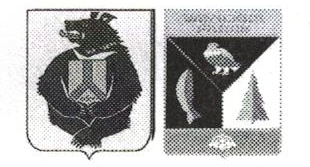 Об утверждении формы проверочного листа (списка контрольных вопросов), используемого в ходе осуществления муниципального контроля в сфере благоустройства на территории сельского поселения «Село Булава» Ульчского муниципального района Хабаровского краяВ соответствии с Федеральными законами от 06 октября 2003             № 131-ФЗ "Об общих принципах организации местного самоуправления в Российской Федерации", от 31 июля 2020 г. № 248-ФЗ "О государственном контроле (надзоре) и муниципальном контроле в Российской Федерации" постановлением Правительства РФ от 13 февраля 2017 № 177 «Об утверждении общих требований к разработке и утверждению проверочных листов (списков контрольных вопросов)», с целью осуществления муниципального контроля сфере благоустройства на территории сельского поселения «Село Булава» Ульчского муниципального района Хабаровского края, администрация сельского поселения «Село Булава» Ульчского муниципального района Хабаровского краяПОСТАНОВЛЯЕТ:1. Утвердить прилагаемую форму проверочного листа (списка контрольных вопросов), используемого в ходе осуществления муниципального контроля в сфере благоустройства на территории сельского поселения «Село Булава» Ульчского муниципального района Хабаровского края.2. Опубликовать настоящее постановление на официальном сайте администрации сельского поселения «Село Булава» Ульчского муниципального района Хабаровского края в информационно-телекоммуникационной сети Интернет .3. Контроль за исполнением настоящего постановления оставляю за собой.4. Настоящее постановление вступает в силу после его официального опубликования с 1 января 2022 года.Глава  сельского поселения                                                   Н.П.РосугбуПриложениеУТВЕРЖДЕНАпостановлением администрациисельского поселения «Село Булава»Ульчского муниципального районаХабаровского краяот  18.01.2022  №  15-паФормаАДМИНИСТРАЦИЯ сельского поселения «Село Булава»Ульчского муниципального района Хабаровского края  (наименование органа муниципального контроля)МУНИЦИПАЛЬНЫЙ КОНТРОЛЬ В СФЕРЕ БЛАГОУСТРОЙСТВА(вид муниципального контроля)Проверочный лист (список контрольных вопросов), используемый в ходе осуществления муниципального контроля в сфере благоустройства на территории сельского поселения «Село Булава» Ульчского муниципального района Хабаровского края1. Настоящий проверочный лист (список контрольных вопросов) используется при проведении плановых проверок при осуществлении муниципального контроля в сфере благоустройства на территории сельского поселения «Село Булава» Ульчского муниципального района Хабаровского края2. Предмет плановой проверки ограничивается исполнением обязательных требований, вопросы о соблюдении которых включены в настоящий проверочный лист (контрольных вопросов).3. Наименование юридического лица, фамилия, имя, отчество (при наличии) индивидуального предпринимателя, в отношении которого проводится плановая проверка: ____________________________________________________________________________	4. Место проведения плановой проверки с заполнением проверочного листа и (или) указание на использование юридическим лицом, индивидуальным предпринимателем производственные объекты: _____________________________________________________ _____________________________________________________________________________	5. Распоряжение о проведении плановой проверки: от «___»________ 20__ № ____.	6. Должность, фамилия, имя, отчество (при наличии) должностного (их) лица (лиц), проводящего (их) плановую проверку: _______________________________________________________	7. Учетный номер проверки и дата присвоения учетного номера проверки в едином реестре проверок: ______________________________________________________________	8. Перечень вопросов, отражающих содержание обязательных требований:Должностное лицо, проводившее проверку и заполняющее проверочный лист_____________________________________________________________________________(должность, фамилия, инициалы специалиста (руководителя группы специалистов), уполномоченного осуществлять муниципальный контроль)________________________(подпись)АДМИНИСТРАЦИЯ  СЕЛЬСКОГО ПОСЕЛЕНИЯ «СЕЛО БУЛАВА»Ульчского муниципального района Хабаровского краяПОСТАНОВЛЕНИЕ18.01.2022_   № 15 -пас. Булава№ п/пВопросы, отражающие содержание обязательных требованийРеквизиты нормативных правовых актов с указанием их структурных единиц, которыми установлены обязательные требованияОтветы на вопросыОтветы на вопросыОтветы на вопросы№ п/пВопросы, отражающие содержание обязательных требованийРеквизиты нормативных правовых актов с указанием их структурных единиц, которыми установлены обязательные требованияданетне требуется1При осуществлении строительства и реконструкции зданий, строений, сооружений и иных объектов, принимаются ли меры по охране окружающей среды, восстановлению природной среды, рекультивации земель, благоустройству территориипункт 3 статьи 37 Федерального закона от 10.01.2002 № 7-ФЗ «Об охране окружающей среды»2При вводе в эксплуатацию зданий, строений, сооружений и иных объектов, выполняются ли условия, предусмотренные проектной документацией – мероприятия по охране окружающей средыпункт 2 статьи 38  Федерального закона от 10.01.2002 № 7-ФЗ «Об охране окружающей среды»3Имеются ли зеленые насаждения, и не производилась ли их самовольная, без разрешения вырубкап. 4.12 Правил благоустройства территории сельского поселения «Село Булава» Ульчского муниципального района Хабаровского края, утвержденных решением совета депутатов  сельского поселения «Село Булава» от 22.08.2017 № 223 (далее – Правила благоустройства)4Осуществляется ли своевременная и качественная уборка отходов производства и потребленияПункт 5.9 Правил благоустройства5Имеются ли несанкционированные места размещения отходов производства и потребленияПункт 5.10 Правил благоустройства6Осуществляется ли сжигание отходов производства и потребленияч. 2 пункта 65 Правил противопожарного режима в Российской ФедерацииПринимаются ли меры по очистке от сорной растительностиПункт 5.7 Правил благоустройства7Принимаются ли меры по очистке крыш зданий от снега, наледиПункт 5.6.1 Правил благоустройства